Initiative note – 2024 Humanitarian Innovation call for projects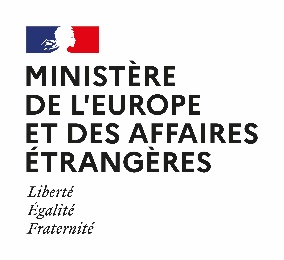 Initiative notes for applications for the 2024 Humanitarian Innovation call for projects must not exceed 4 pages. Detailed concept papers (15-20 pages) will be requested in the event of preselection. GENERAL INFORMATION ON THE PROJECTExplain the choice of area of implementation and provide brief background information. If it is a pilot project, explain the approach. 300 words max.Provide a brief description of the main and secondary sectors of action.300 words max.DESCRIPTION AND GOALS OF THE INNOVATION OR SOLUTIONWhat is the challenge addressed by your innovation? What solutions does your project offer ? What do you expect it to achieve ?300 words max.How does the project aim to address the priorities and cross-cutting challenges selected in the call for projects ?300 words max.How is your approach innovative compared to existing means of action and tools ?300 words max.SELECTION CRITERIAThe following questions are given as an indication to help describe your project. Any other information you deem relevant for your application may be included. 200 words max. per question.How can your project be scaled up ? How will your innovation benefit the humanitarian sector as a whole ?How can your project enhance the effectiveness of humanitarian action in the long term ?DESCRIPTION OF ACTIVITIES Needs assessment and description of beneficiaries; Brief description of activities, sub-activities, results and performance indicators;Prospects for post-project financing. Name of organizationxxxProject titlexxxProject summaryxxxGeneral aim of innovationxxxSpecific aimsxxxxxxThemes of the call for projects addressed by the innovationxxxProject durationFrom MM/YY to MM/YYNumber of months: xxxAreas of implementation xxxNumber of beneficiaries (direct and indirect)xxxTotal project amount (in the case of co-financing, list donors/amounts)xxxFunding requested from the CDCSxxxImplementing partners (if any)xxxContact point xxx